Перечень водных объектов, расположенных на территории Полысаевского городского округаКАТЕГОРИЧЕСКИ ЗАПРЕЩАЕТСЯ купание на водных объектах, оборудованных предупреждающими аншлагами "КУПАНИЕ ЗАПРЕЩЕНО!"ЗАКОН КЕМЕРОВСКОЙ ОБЛАСТИ от 16 июня 2006 года N 89-ОЗ предусматривает предупреждение или наложение административного штрафа на граждан в размере до 5 тысяч рублей.Помните! Только неукоснительное соблюдение мер безопасного поведения на воде может предупредить страшные последствия!Если случилась трагедия или несчастный случай обращаться по телефону служб экстренного реагирования:- 112 с мобильного телефона (звонок бесплатный)- Единая дежурно-диспетчерская служба: 4-22-05;- отдел полиции: дежурный 4-21-39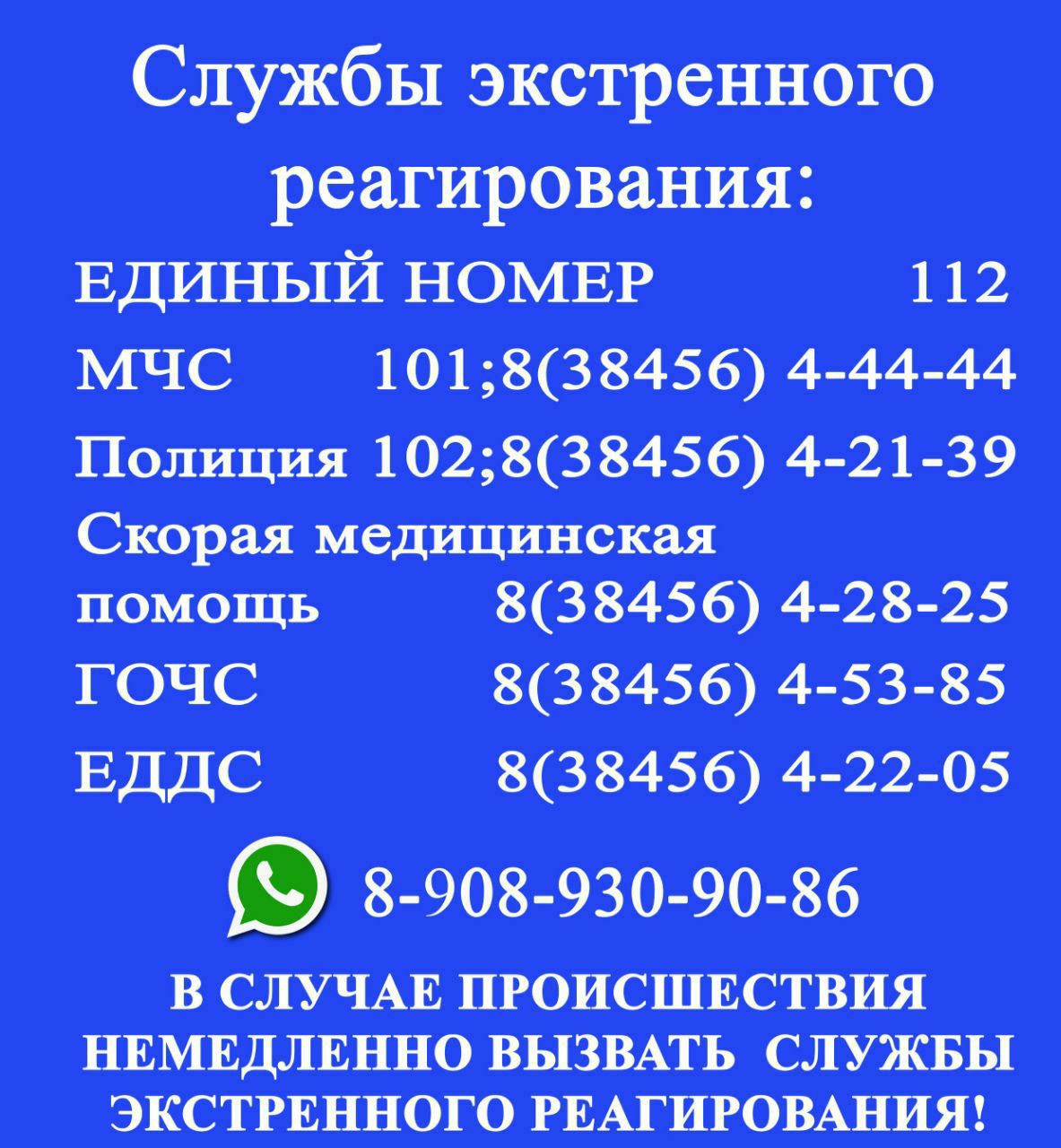 1.Пруд в логу ТатарскийКупание запрещено / установлены информационные щиты, запрещающие знаки2.Пруд в районе пос. КрасногорскийКупание запрещено / установлены информационные щиты, запрещающие знаки3.Пруд в районе пос. Шахты № 5Купание запрещено / установлены информационные щиты, запрещающие знаки